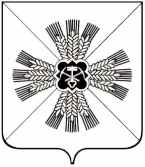                                 Российская Федерация                 Кемеровская областьПромышленновский муниципальный районТарасовское сельское поселениеСовет народных депутатов Тарасовского сельского поселения3-й созыв,  21-е заседание  РЕШЕНИЕот «25»октября .  № 43                                                         с.ТарасовоОб утверждении положения «О бюджетном процессеТарасовского сельского поселения»В целях приведения нормативных правовых актов в части регулирования бюджетного процесса в соответствие с действующим законодательством, руководствуясь Бюджетным кодексом Российской Федерации, Законом Кемеровской области от 14.11.2005 № 111-ОЗ «О бюджетном процессе в Кемеровской области», в соответствии с Уставом Тарасовского сельского поселения, Совет народных депутатов Тарасовского сельского поселенияРЕШИЛ:Утвердить Положение о бюджетном процессе Тарасовского сельского поселения согласно приложению к настоящему решению.Признать утратившими силу:- решение Совета народных депутатов  Тарасовского сельского поселения от 21.11.2013 № 90 «Об утверждении Положения «О бюджетном процессе Тарасовского сельского поселения»;Решение вступает в силу со дня официального обнародования и распространяет свое действие на правоотношения, возникшие с 01.01.2016.Решение подлежит обнародованию на информационном стенде администрации Тарасовского сельского поселения и размещению в сети Интернет. Контроль за исполнением настоящего решения возложить на комиссию по бюджету, налогам и финансовой  политике (Васько В.Н.)Приложение № 1 к решению Совета народных депутатов                                              Тарасовского сельского  поселения                                                           от 25.10.2016 №43ПОЛОЖЕНИЕО БЮДЖЕТНОМ ПРОЦЕССЕТАРАСОВСКОГО СЕЛЬСКОГО ПОСЕЛЕНИЯНастоящее Положение регламентирует бюджетные правоотношения в Тарасовском сельском поселении, права и обязанности органов местного самоуправления в бюджетном процессе.Раздел I. ОБЩИЕ ПОЛОЖЕНИЯСтатья 1. Основные понятия, используемые в настоящем ПоложенииВ настоящем Положении используются понятия, установленные Бюджетным кодексом Российской Федерации, а также следующие понятия:бюджетный процесс в Тарасовском сельском поселении- регламентируемая федеральным и областным законодательством, настоящим Положением и иными нормативно-правовыми актами деятельность органов местного самоуправления и иных участников бюджетного процесса по составлению, рассмотрению, утверждению, исполнению бюджета, контролю за его исполнением, осуществлению бюджетного учета, составлению, проверке, рассмотрению и утверждению бюджетной отчетности;бюджет Тарасовского сельского поселения (далее – бюджет поселения) - форма образования и расходования денежных средств, предназначенных для финансового обеспечения задач и функций местного самоуправления;бюджетный прогноз на долгосрочный период (далее – бюджетный прогноз) - документ, содержащий прогноз основных характеристик бюджета поселения, показатели финансового обеспечения муниципальных программ на период их действия, иные показатели, характеризующие бюджета поселения, а также содержащий основные подходы к формированию бюджетной политики на долгосрочный период;текущий финансовый год - год, в котором осуществляется исполнение бюджета поселения, составление и рассмотрение проекта бюджета поселения на очередной финансовый год (очередной финансовый год и плановый период);очередной финансовый год - год, следующий за текущим финансовым годом;плановый период - два финансовых года, следующие за очередным финансовым годом; отчетный финансовый год - год, предшествующий текущему финансовому году.Статья 2. Участники бюджетного процесса, обладающиебюджетными полномочиямиУчастниками бюджетного процесса в Тарасовском сельском поселении, обладающими бюджетными полномочиями, являются:- глава Тарасовского сельского поселения (далее - глава поселения);- Совет народных депутатов Тарасовского сельского поселения (далее - Совет);- контрольно-счетный орган Промышленновского муниципального района (далее - КСО);- администрация Тарасовского сельского поселения (далее - администрация поселения);- управление Федерального казначейства по Кемеровской области;- финансовое управление по Промышленновскому району (далее - финансовое управление);- главные распорядители (распорядители) бюджетных средств;- главные администраторы (администраторы) доходов бюджета;-главные администраторы (администраторы) источников финансирования дефицита бюджета; - получатели бюджетных средств.Полномочия участников бюджетного процесса определяются Бюджетным кодексом Российской Федерации, федеральным, областным законодательством, правовыми актами представительного органа муниципального образования.Раздел II. СОСТАВЛЕНИЕ ПРОЕКТА БЮДЖЕТА  ПОСЕЛЕНИЯСтатья 3. Долгосрочное бюджетное планированиеДолгосрочное бюджетное планирование осуществляется путем формирования бюджетного прогноза Тарасовского сельского поселения на долгосрочный период в случае, если Советом  принято решение о его формировании в соответствии с требованиями Бюджетного кодекса Российской Федерации.Бюджетный прогноз Тарасовского сельского поселения на долгосрочный период разрабатывается каждые три года на шесть и более лет на основе прогноза социально-экономического развития Тарасовского сельского поселения на соответствующий период.Бюджетный прогноз на долгосрочный период может быть изменен с учетом изменения прогноза социально-экономического развития Тарасовского сельского поселения на соответствующий период и принятого решения о соответствующем бюджете без продления периода его действия.Порядок разработки и утверждения, период действия, а также требования к составу и содержанию бюджетного прогноза на долгосрочный период устанавливаются администрацией поселения с соблюдением требований Бюджетного кодекса Российской Федерации.Проект бюджетного прогноза (проект изменений бюджетного прогноза) Тарасовского сельского поселения на долгосрочный период (за исключением показателей финансового обеспечения муниципальных программ) представляется в Совет одновременно с проектом решения о бюджете поселения.Бюджетный прогноз (изменения бюджетного прогноза) Тарасовского сельского поселения на долгосрочный период утверждается администрацией поселения в срок, не превышающий двух месяцев со дня официального опубликования решения о бюджете поселения.Статья 4. Порядок и сроки составления проекта бюджета поселения.Составление проекта бюджета поселения - исключительная прерогатива администрации поселения. Непосредственное составление проекта бюджета поселения осуществляет экономический отдел в соответствии с Бюджетным кодексом Российской Федерации и настоящим Положением.Решение о начале работы над составлением проекта бюджета поселения принимает глава поселения не позднее, чем за 6 месяцев до начала соответствующего финансового года. На основании этого решения финансовое управление организует поэтапную работу по составлению проекта бюджета поселения.Составление проекта бюджета поселения основывается на положениях послания Президента Российской Федерации, основных направлениях бюджетной политики и основных направлениях налоговой политики Тарасовского сельского поселения, прогнозе социально-экономического развития Тарасовского сельского поселения, муниципальных программах (проектах муниципальных программ, проектах изменений указанных программ), бюджетном прогнозе (проекте бюджетного прогноза, проекте изменений бюджетного прогноза) на долгосрочный период. Расходы на реализацию муниципальных программ утверждаются в составе решения о бюджете поселения на очередной финансовый год и плановый период.Проект бюджета поселения составляется и утверждается сроком на три года (очередной финансовый год и плановый период).Одновременно с проектом решения о бюджете поселения в Совет вносятся следующие документы и материалы:основные направления бюджетной политики Тарасовского сельского поселения и основные направления налоговой политики Тарасовского сельского поселения;предварительные итоги социально-экономического развития Тарасовского сельского поселения за истекший период текущего финансового года и ожидаемые итоги социально-экономического развития Тарасовского сельского поселения за текущий финансовый год;прогноз социально-экономического развития Тарасовского сельского поселения на очередной финансовый год и плановый период с пояснительной запиской;прогноз основных характеристик (общий объем доходов, общий объем расходов, дефицит (профицит) бюджета) консолидированного бюджета Тарасовского сельского поселения на очередной финансовый год и плановый период;пояснительная записка к проекту бюджета поселения;методики (проекты методик) и расчеты распределения межбюджетных трансфертов;верхний предел муниципального внутреннего долга Тарасовского сельского поселения на конец очередного финансового года и конец каждого года планового периода;оценка ожидаемого исполнения бюджета поселения за текущий финансовый год;предложенные Советом, КСО проекты бюджетных смет указанных органов, представляемые в случае возникновения разногласий с экономическим отделом в отношении указанных бюджетных смет;реестр источников доходов  бюджета поселения;паспорта муниципальных программ Тарасовского сельского поселения (проекты изменений в указанные паспорта);иные документы и материалы.Глава поселения вносит на рассмотрение Совета проект решения о бюджете поселения, документы и материалы, определенные пунктами настоящей статьи, не позднее 15 ноября текущего финансового года.Статья 5. Публичные слушания по проекту бюджета поселения, по отчету об исполнении бюджета поселения за год.По проекту бюджета поселения на очередной финансовый год (очередной финансовый год и плановый период) и по отчету об его исполнении Советом проводятся публичные слушания.В публичных слушаниях вправе принимать участие:- депутаты Совета; - представители администрации района и иных органов местного самоуправления;- представители КСО; - иные лица.Публичные слушания носят открытый характер и проводятся путем обсуждения проекта бюджета поселения.На публичных слушаниях проект бюджета поселения представляет главный специалист экономического отдела  сельского поселения.Предложения и замечания по итогам публичных слушаний по проекту бюджета  поселения в течение трех рабочих дней формируются планово-бюджетной комиссией Совета и направляются главе Тарасовского сельского поселения.При рассмотрении проекта решения о бюджете поселения  указанные замечания и предложения носят рекомендательный характер.Порядок организации и проведения публичных слушаний определяется нормативными актами Тарасовского сельского поселенияСтатья 6. Основные характеристики и иные показатели бюджета поселения В решении о бюджете поселения должны содержаться основные характеристики бюджета поселения:общий объём доходов бюджета поселения на очередной финансовый год и плановый период;общий объём расходов бюджета поселения на очередной финансовый год и плановый период;дефицит (профицит) бюджета поселения на очередной финансовый год и плановый период;иные показатели, установленные Бюджетным кодексом Российской Федерации.В решении о бюджете поселения должны содержаться нормативы распределения доходов, если они не установлены Бюджетным кодексом Российской Федерации, федеральным законом о федеральном бюджете,  законом Кемеровской области, нормативными правовыми актами Тарасовского сельского поселения, принятыми в соответствии с положениями Бюджетного кодекса Российской Федерации.Решением о бюджете  поселения утверждаются:перечень главных администраторов доходов бюджета поселения, закрепленные за ним виды (подвиды) доходов бюджета поселения;перечень главных администраторов источников финансирования дефицита бюджета поселения, закрепленные за ним группы (подгруппы) источников финансирования дефицита бюджета поселения;распределение бюджетных ассигнований по разделам, подразделам, целевым статьям, группам (группам и подгруппам) видов расходов либо по разделам, подразделам, целевым статьям (муниципальным программам и непрограммным направлениям деятельности), группам (группам и подгруппам) видов расходов и (или) по целевым статьям (муниципальным программам и непрограммным направлениям деятельности), группам (группам и подгруппам) видов расходов классификации расходов бюджетов на очередной финансовый год (очередной финансовый год и плановый период), а также по разделам и подразделам классификации расходов бюджетов в случаях, установленных Бюджетным кодексом Российской Федерации, законом субъекта Российской Федерации, муниципальным правовым актом Тарасовского сельского поселения;ведомственная структура расходов бюджета на очередной финансовый год и плановый период;общий объем бюджетных ассигнований бюджета поселения, направляемых на исполнение публичных нормативных обязательств на очередной финансовый год и плановый период;объем межбюджетных трансфертов, получаемых из других бюджетов и (или) предоставляемых другим бюджетам бюджетной системы Российской Федерации в очередном финансовом году и плановом периоде;общий объем условно утверждаемых (утвержденных) расходов на первый и второй годы планового периода. иные показатели, установленные Бюджетным кодексом Российской Федерации.Раздел III. РАСМОТРЕНИЕ И УТВЕРЖДЕНИЕ ПРОЕКТА РЕШЕНИЯ О БЮДЖЕТЕ ПОСЕЛЕНИЯСтатья 7. Порядок рассмотрения проекта бюджета поселенияСовет рассматривает проект решения о бюджете поселения в двух чтениях.Совет направляет проект решения о бюджете поселения в течение 3 календарных дней со дня его внесения в Совет и в КСО для подготовки заключения.КСО направляет в Совет заключение в течение 5 календарных дней со дня его поступления в КСО. Совет в течение 10 календарных дней со дня внесения проекта решения о бюджете поселения принимает решение о принятии его к рассмотрению или возвращении на доработку.В случае если Совет принимает решение о принятии к рассмотрению проекта решения о бюджете поселения, проводятся публичные слушания.Совет проводит публичные слушания по проекту решения о бюджете поселения в порядке, предусмотренном статьей 5 настоящего Положения.Проект решения о бюджете поселения подлежит возвращению на доработку, если представленные материалы и документы не соответствуют требованиям Бюджетного кодекса Российской Федерации, федерального, областного законодательства, правовым актам администрации Тарасовского сельского поселения.  После устранения замечаний проект решения о бюджете поселения с документами и материалами, определенными пунктом 5 статьи 4 настоящего Положения должен быть представлен в Совет в течение 5 дней со дня возвращения его на доработку.При утверждении проекта бюджета поселения в первом чтении, Советом принимается решение о назначении публичных слушаний, проводимых в порядке и в соответствии с требованиями, определенным нормативным правовым актом Совета.Статья 8. Порядок рассмотрения проекта о бюджете поселения в первом чтенииРассмотрению в первом чтении проекта решения о бюджете  поселения предшествует заслушивание бюджетного послания главы поселения. При рассмотрении в первом чтении проекта решения о бюджете  поселения  заслушивается доклад главного специалиста экономического отдела  и содоклад председателя комиссии по бюджету, налогам и финансовой политике.При рассмотрении проекта решения о бюджете поселения в первом чтении принимается решение о принятии решения о бюджете поселения в первом чтении или о его отклонении.При принятии проекта решения о бюджете поселения в первом чтении утверждаются основные характеристики бюджета поселения в соответствии с пунктом 1 статьи 6 настоящего Положения, а так же показатели, установленные пунктом 3 статьи 6 настоящего Положения.В случае отклонения проекта решения о бюджете поселения в первом чтении Совет может: - передать проект решения о бюджете поселения в согласительную комиссию, которая, исходя из рекомендаций, изложенных в сводном заключении, в течение 10 дней разрабатывает согласованный вариант уточненных показателей проекта решения о бюджете поселения, после чего главный специалист экономического отдела вносит проект решения о бюджете поселения на рассмотрение Совета повторно;- вернуть проект решения о бюджете поселения на доработку с указанием причин отклонения проекта решения о бюджете поселения в первом чтении и рекомендациями по его доработке.Состав представителей Совета в согласительной комиссии утверждает председатель Совета.Состав представителей администрации поселения в согласительной комиссии утверждается главой поселения.Число представителей Совет и администрации поселения в согласительной комиссии должно быть равное.Согласительная комиссия в течение 10 календарных дней со дня принятия Советом решения о передаче проекта решения о бюджете поселения в согласительную комиссию разрабатывает согласованный вариант основных характеристик проекта решения о бюджете поселения. Решение согласительной комиссии принимается раздельным голосованием членов согласительной комиссии от Совета и администрации поселения, большинством голосов от числа присутствующих членов согласительной комиссии. Решение, которое не одобрено представителями Совета либо представителями администрации поселения, считается несогласованным.По окончании работы согласительная комиссия в течение 3 календарных дней представляет уточненный проект решения о бюджете поселения на рассмотрение Совета в первом чтении.Позиции, по которым согласительная комиссия не выработала согласованного решения, выносятся на рассмотрение Совета.В случае отклонения в первом чтении проекта решения о  бюджете поселения и возвращении его на доработку в экономический отдел в течение 10 календарных дней дорабатывает проект решения о бюджете поселения с учетом рекомендаций, изложенных в заключении Совета.После устранения замечаний глава поселения повторно вносит проект решения о бюджете поселения на рассмотрение Совета в первом чтении. Совет рассматривает доработанный проект решения о бюджете в первом чтении в течение 5 календарных дней со дня его повторного внесения.Если Совет не принимает решение по утверждению решения о бюджете поселения в первом чтении по итогам работы согласительной комиссии или после доработки его экономическим отделом, проект решения о бюджете поселения считается повторно отклоненным в первом чтении, и Совет принимает одно из решений, предусмотренных пунктом 4 настоящей главы.Статья 9. Порядок рассмотрения проекта решения о бюджете   поселения во втором чтенииСовет рассматривает проект решения о бюджете поселения во втором чтении не ранее двухнедельного срока с момента проведения первого чтения проекта решения о бюджете поселения.В течение 10 календарных дней Совет составляет таблицу поправок к проекту решения о бюджете поселения и согласовывает ее с главным специалистом экономического отдела.При рассмотрении во втором чтении проекта решения о бюджете поселения заслушивается доклад представителя Совета.Совет при рассмотрении во втором чтении проекта решения о бюджете поселения утверждает показатели, установленные пунктом 3 статьей 6 настоящего Положения.Статья  10. Подписание и опубликование решения о бюджете  поселенияПринятое Советом во втором чтении решение о бюджете поселения в течение 5 календарных дней со дня принятия направляется главе поселения для подписания и официального опубликования.Опубликование решения о бюджете поселения должно быть осуществлено до начала очередного финансового года.Решение о бюджете поселения вступает в силу с 1 января и действует по 31 декабря финансового года.Статья 11. Временное управление бюджетомЕсли решение о бюджете поселения не вступило в силу с начала текущего финансового года, то финансовое управление организует исполнение районного бюджета в соответствии со статьей 190 Бюджетного кодекса Российской Федерации.Статья 12. Внесение изменений и дополнений в решение о бюджете поселенияВ ходе исполнения бюджета поселения изменения и дополнения в решение о бюджете  поселения вносятся в случаях, предусмотренных Бюджетным кодексом Российской Федерации, федеральным, областным законодательством, правовыми актами  администрации Тарасовского сельского поселения.Проект решения о внесении изменений в решение о бюджете  поселения рассматривается Советом в первом чтении.Статья 13. Дополнительные основания для внесения изменений в сводную бюджетную роспись бюджета поселенияУстановить следующие дополнительные основания для внесения изменений в сводную бюджетную роспись бюджета поселения без внесения изменений в решение о бюджете поселения на очередной финансовый год и плановый период в соответствии с решением главного специалиста экономического отдела:в случае внесения изменений в бюджетную классификацию Российской Федерации;в случае внесения изменений в муниципальные программы Тарасовского сельского поселения в части изменения исполнителей мероприятий, перечня мероприятий муниципальной  программы Тарасовского сельского поселения, утвержденных на текущий финансовый год решением о бюджете поселения на очередной финансовый год и плановый период;в случае перераспределения бюджетных ассигнований по кодам элементов видов расходов и операций сектора государственного  управления классификации расходов в пределах бюджетных ассигнований, утвержденных главному распорядителю средств бюджета  поселения на текущий финансовый год решением о бюджете поселения на очередной финансовый год и плановый период;в случае перераспределения бюджетных ассигнований между разделами, подразделами, целевыми статьями, видами расходов классификации расходов и классификации расходов операций сектора государственного  управления, в том числе путем введения новых кодов классификации расходов в пределах бюджетных ассигнований, утвержденных главному распорядителю средств бюджета поселения на текущий финансовый год решением о бюджете поселения на очередной финансовый год и плановый период для выполнения условий в целях получения межбюджетных субсидий из областного бюджета;в случае применения бюджетной меры принуждения за совершение бюджетного нарушения;в случае перераспределения бюджетных ассигнований, утвержденных на текущий финансовый год решением о бюджете поселения на очередной финансовый год и плановый период, предусмотренных на оказание экстренной адресной материальной помощи гражданам, финансовое обеспечение наградной системы Тарасовского сельского поселения;Раздел IV . ИСПОЛНЕНИЕ БЮДЖЕТА ПОСЕЛЕНИЯСтатья 14. Исполнение бюджета поселенияИсполнение бюджета поселения осуществляет администрация поселения в соответствии с Бюджетным кодексом Российской Федерации, федеральным, областным законодательством, правовыми актами администрации Тарасовского сельского поселения.Организация исполнения бюджета поселения возлагается на главного специалиста экономического отдела, которое наделено полномочиями по составлению и исполнению бюджета  поселения.Статья 15. Завершение текущего финансового годаОперации по исполнению бюджета поселения завершаются 31 декабря, за исключением операций, указанных в Бюджетном кодексе Российской Федерации.Завершение операций по исполнению бюджета поселения в текущем финансовом году осуществляется в порядке, установленном финансовым управлением в соответствии с требованиями Бюджетного кодекса Российской Федерации.Статья 16. Внешняя проверка годового отчета об исполнении бюджета поселенияГодовой отчет об исполнении бюджета поселения до его рассмотрения в Совете подлежит внешней проверке, которая включает внешнюю проверку бюджетной отчетности главных администраторов средств бюджета поселения (далее - внешняя проверка) и подготовку заключения на годовой отчет об исполнении бюджета поселения.Внешняя проверка осуществляется КСО. Главные администраторы средств бюджета  поселения представляют годовую бюджетную отчетность в КСО не позднее 15 марта текущего финансового года.Экономический отдел представляет годовой отчет об исполнении бюджета поселения в КСО района не позднее 1 апреля текущего финансового года.Заключение КСО на годовой отчет об исполнении бюджета поселения составляется в срок, не превышающий один месяц со дня получения указанного отчета, и представляется в Совет с одновременным направлением главе поселения.Статья 17. Порядок представления, рассмотрения и утверждения годового отчета об исполнении бюджета поселенияГодовой отчет об исполнении бюджета поселения представляется в Совет не позднее 1 мая текущего финансового года одновременно со следующими документами и материалами:проектом решения об исполнении бюджета поселения за отчетный финансовый год;пояснительной запиской к проекту решения об исполнении бюджета  поселения за отчетный финансовый год;отчетом об использовании бюджетных ассигнований резервного фонда за отчетный финансовый год;бюджетной отчетностью об исполнении  бюджета поселения;бюджетной отчетностью об исполнении консолидированного бюджета Тарасовского сельского поселенияПосле получения годового отчета об исполнении бюджета  поселения и до его рассмотрения, Совет проводит публичные слушания.Публичные слушания по годовому отчету об исполнении  бюджета поселения проводится в порядке, предусмотренном статьей 5 настоящего положения для публичных слушаний по проекту бюджета поселения.Совет рассматривает годовой отчет об исполнении бюджета поселения после получения им заключения КСО.Годовой отчет утверждается решением об исполнении бюджета поселения за отчетный финансовый год с указанием общего объема доходов, расходов, дефицита (профицита) бюджета поселения.Отдельными приложениями к решению об исполнении бюджета  поселения за отчетный финансовый год утверждаются показатели:доходов бюджета поселения по кодам классификации доходов бюджета;расходов бюджета поселения  по целевым статьям  (муниципальным программам и не программным направлениям деятельности), группам и подгруппам видов классификации расходов бюджетов;расходов бюджета поселения по ведомственной структуре расходов бюджета поселения;расходов бюджета поселения по разделам и подразделам классификации расходов бюджетов;источников финансирования дефицита бюджета поселения по кодам классификации источников финансирования дефицитов бюджетов.По результатам рассмотрения годового отчета об исполнении бюджета поселения Совет принимает решение об утверждении либо отклонении решения об исполнении бюджета поселения за отчетный финансовый год.В случае отклонения Советом решения об исполнении бюджета поселения за отчетный финансовый год он возвращается для устранения фактов недостоверного или неполного отражения данных и повторного представления в срок, не превышающий один месяц.До утверждения проект решения об исполнении бюджета поселения подлежит обсуждению на публичных слушаниях, проводимых в порядке и в соответствии с требованиями, установленным Советом.Отчет об исполнении бюджета  поселения за первый квартал, полугодие и девять месяцев текущего финансового года утверждается администрацией поселения и в течение 10 дней со дня утверждения направляется в Совет со следующими документами:отчетом об исполнении консолидированного бюджета Тарасовского сельского поселения;информацией о финансировании муниципальных программ;информацией о перечислении межбюджетных трансфертов Статья 18. Иммунитет бюджета поселения  Иммунитет бюджета поселения представляет собой правовой режим, при котором обращение взыскания на средства  бюджета поселения осуществляется только на основании судебного акта, за исключением случаев, установленных Бюджетным кодексом Российской Федерации.Обращение взыскания на средства бюджета поселения  службой судебных приставов не производится, за исключением случаев, установленных Бюджетным кодексом Российской Федерации. Обращение взыскания на средства бюджета поселения на основании судебных актов производится в соответствии с Бюджетным кодексом Российской Федерации.Статья 19. Нарушение бюджетного законодательстваНеисполнение либо ненадлежащее исполнение установленного законодательством Российской Федерации, Кемеровской области и настоящим Положением порядка составления, рассмотрения проекта бюджета  поселения, утверждения бюджета  поселения, исполнения и контроля за исполнением бюджета поселения признается нарушением бюджетного законодательства, которое влечет применение к нарушителям мер принуждения в соответствии с Бюджетным кодексом Российской Федерации, федеральным и областным законодательством.ПредседательСовета народных депутатов Тарасовского сельского поселенияВ.Г.Ланг                          ГлаваТарасовского сельского поселенияВ.Г.Ланг